Publicado en  el 07/07/2015 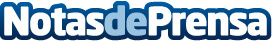 Amnistía Internacional, Greenpeace y Oxfam Intermón exigen una reforma constitucional que blinde los derechos humanosDatos de contacto:Nota de prensa publicada en: https://www.notasdeprensa.es/amnistia-internacional-greenpeace-y-oxfam_2 Categorias: Solidaridad y cooperación http://www.notasdeprensa.es